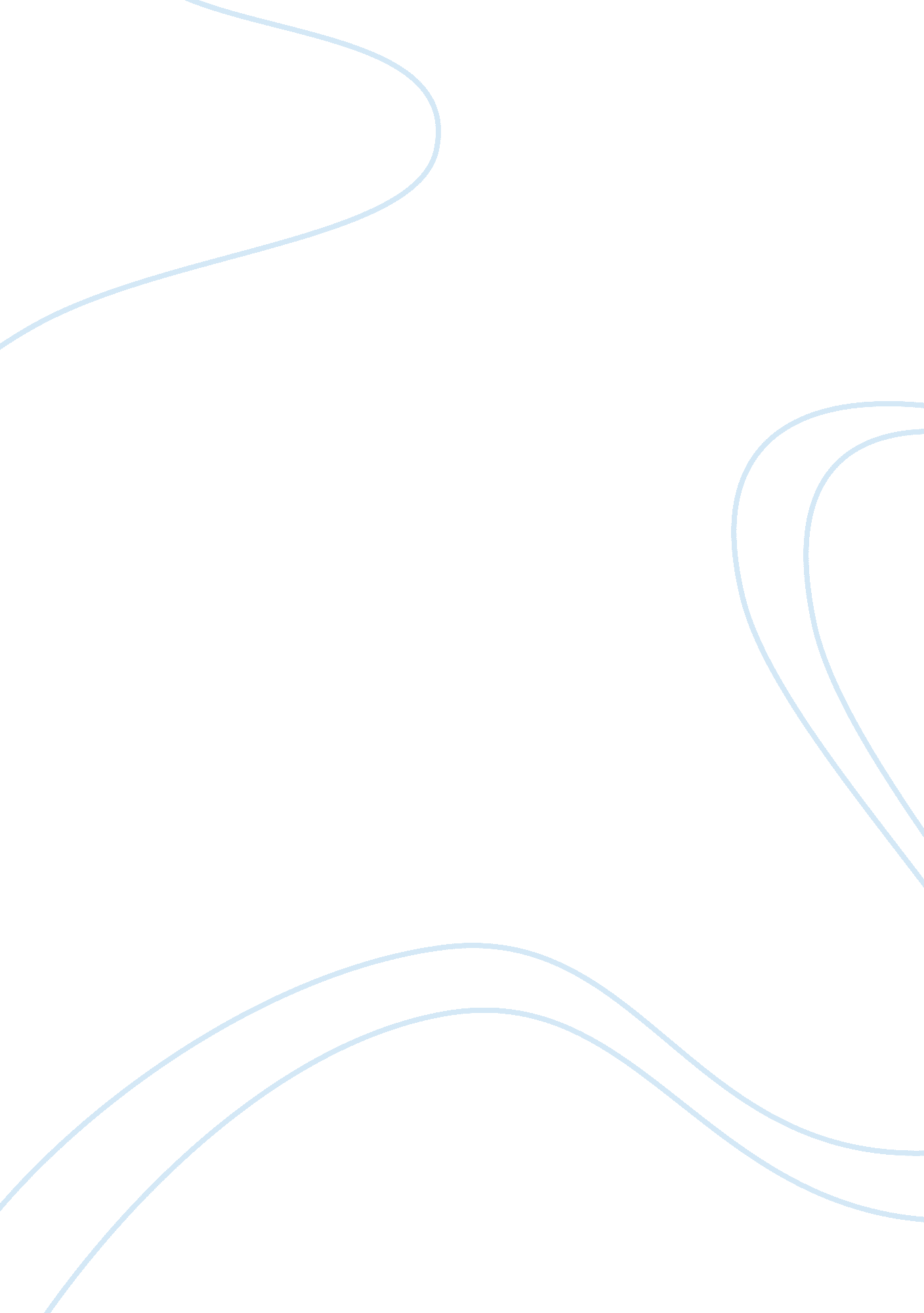 The cambridge history of warfareHistory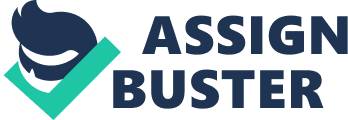 III. Pre-war Factors 
Factors leading to the Iraq and Afghan War: Both wars were used as an alternative to politics. There had been terrorist insurgents against US interests before the war. 
US Response and Preparation 
How did the US respond in the face of the looming war in both countries? In the face of the looming wars, the US decided that it would be best to attack the two countries. The use of new military technology, techniques, and strategy was evident in the US response. 
How did the military prepare for the attacks and counter-attacks? The US was far inferior to the enemy in terms of numbers. This necessitated the use of advanced economic organization to make war strategies practical4. 
How has the rest of the world supported or declined to support the invasion of Iraq and Iran, in relation to the Western Way of War? 
How Has the Western Way of War influenced the eventual outcome of the wars in both Iraq and Afghanistan? The wars were being used as a tool to achieve what politics could not have had failed to achieve. The US used the war as a means of stamping its authority and advancing its politics in the two countries5. 
Conclusion: the Western Way of War was a great influence on the planning and execution of the wars in Iraq and Afghanistan, and to a great extent it also influenced the outcomes of the wars. 